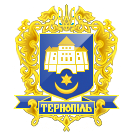 ТЕРНОПІЛЬСЬКА МІСЬКА РАДАПОСТІЙНА КОМІСІЯ З ПИТАНЬ містобудуванняПротокол засідання комісії №5від 03.04.2019 р.Всього членів комісії: 	(7) Паньків Н.М., Газилишин А.Б., Півторак С.Р., Редьква Н.М., Смакоуз Ю.Г., Штопко Ю.В., Шоломейчук Н.В.Присутні члени комісії: 	(4) Редьква Н.М., Півторак С.Р., Штопко Ю.В., Смакоуз Ю.Г. Відсутні члени комісії: 	(3) Паньків Н.М., ШоломейчукН.В., Газилишин А.Б.Кворум є. Засідання комісії правочинне.На засідання комісії запрошені:Трачук Г.Є. – заступник начальника відділу земельних ресурсів;Чорна Ю.О. – начальник організаційного відділу ради управління організаційно – виконавчої роботи.Головуючий – заступник голови комісії Редьква Н.М.Слухали:	Слухали:	Про затвердження порядку денного засідання комісії Виступив:	Редьква Н.М., який запропонував продовжити розгляд питань, відповідно до листа від 29.03.2019р. №522/01.Виступила: Трачук Г.Є., яка запропонувала доповнити порядок денний наступними питаннями:Про надання дозволу на розроблення проектів землеустрою щодо відведення земельних ділянок за адресою вул.Новий Світ (гр.Якубовська Н.В. та інші)Про надання дозволу на розроблення проекту землеустрою щодо відведення земельної ділянки площею до 0,0500га за адресою вул.Підгірна гр.Савці В.В.Про затвердження проекту землеустрою щодо відведення земельної ділянки площею 0,0725га за адресою вул.Чернівецька гр.Полянській Т.В.Про надання дозволу на проведення експертної грошової оцінки земельної ділянки площею 1,5079га, наданої для обслуговування нежитлових будівель за адресою вул.Микулинецька,114 ТОВ «Моноліт-Тернопіль»Про затвердження проекту землеустрою щодо відведення земельної ділянки по зміні її цільового призначення площею 0,5400га за адресою вул.Микулинецька ТОВ «Забудівник-4»Про затвердження проекту землеустрою щодо відведення земельної ділянки по зміні її цільового призначення площею 0,0428га за адресою вул.Кривоноса-Громницького гр.Федаку П.М.Про затвердження проекту землеустрою щодо відведення земельної ділянки по зміні цільового призначення за адресою пров.Микулинецький гр.Терновій І.Я.Про надання дозволу на розроблення проекту землеустрою щодо відведення земельної ділянки площею до 0,0079 га за адресою вул.М.Карпенка,15 гр.Кекішу І.П.Про надання дозволу на розроблення проектів землеустрою щодо відведення земельних ділянок за адресою провулок Цегельний (гр.Павлик О.Л. та інші)Про затвердження проекту землеустрою щодо відведення земельної ділянки площею 0,0100га за адресою вул.Живова гр.Твердому А.Б.Про надання дозволу на розроблення проектів землеустрою щодо відведення земельних ділянок за адресою вул.Текстильна (гр.Крупка Б.В. та інші)Про надання дозволу на розроблення проектів землеустрою щодо відведення земельних ділянок за адресою вул.О.Довженка (гр.Чорний Є.І. та інші)Про надання дозволу на розроблення проекту землеустрою щодо відведення земельної ділянки площею до 1,9400га за адресою бульвар Дмитра Вишневецького Тернопільській спеціалізованій школі І-ІІІ ступенів №29 з поглибленим вивченням іноземних мов Тернопільської міської ради Тернопільської областіПро внесення змін в рішення міської ради від 19.12.2018р. № 7/31/56 «Про договори земельних сервітутів щодо розміщення тимчасових споруд»Про надання дозволу на розроблення проекту землеустрою щодо відведення земельної ділянки площею до 0,9768га за адресою вул. Білецька,11 КП «Об’єднання парків культури і відпочинку м.Тернополя» Тернопільської міської радиПро надання дозволу на розроблення проекту землеустрою щодо відведення земельної ділянки площею до 0,0997га за адресою вул.Живова гр.Сачику М.М.Про затвердження  проекту землеустрою щодо відведення земельної ділянки площею 0,1610га за адресою просп.С.Бандери, 47 Тернопільській обласній спілці споживчих товариств та публічному акціонерному товариству «Укрсоцбанк»Про надання дозволу на поділ земельної ділянки площею 0,4732га  за адресою майдан Перемоги та надання дозволу на проведення експертної грошової оцінки земельної ділянки площею 0,3901га  за адресою майдан Перемоги КП фірмі «Тернопільбудінвестзамовник» Тернопільської міської ради Про надання дозволу на розроблення проекту землеустрою щодо відведення земельної ділянки площею до 2,0га за адресою вул. Київська КП фірмі «Тернопільбудінвестзамовник» Тернопільської міської радиПро припинення права користування земельною ділянкою товариству з обмеженою відповідальністю «Тернопільавтотранс 16100» за адресою вул. Білогірська,1Про затвердження проекту землеустрою щодо відведення земельної ділянки площею 0,0323га  за адресою вул.Далека гр.Марущак І.П.Про надання дозволу на укладання договору земельного сервітуту площею 0,1905га за адресою вул. С.Будного ФО-П Паскевичу А.Я.Виступили:	Члени комісії, які запропонували доповнити порядок денний наступними питаннями:Про надання дозволу на розроблення проекту землеустрою щодо відведення земельної ділянки площею до 0,0997га за адресою вул.Бригадна гр.Храпуну В.П.Про затвердження проектів землеустрою щодо відведення земельних ділянок за адресою вул.Чернівецька (гр.Стадник О.А. та інші)Про надання дозволу на проведення експертної грошової оцінки земельної ділянки площею 0,0015га, наданої для обслуговування торгового павільйону за адресою вул. К.Савури,3а ФО-П Возьному А.В.Результати голосування за затвердження порядку денного: За - 5, проти - 0, утримались - 0. Рішення прийнято. Вирішили:	Затвердити порядок денний комісії.Порядок денний засідання:Слухали:Про затвердження проектів землеустрою щодо відведення земельних ділянок за адресою вул.С.Будного (гр.Федишин В.Б. та інші)Доповідала:	Трачук Г.Є.Результати голосування за проект рішення: За - 4, проти-0, утримались-0. Рішення прийнято.Вирішили:	Рішення комісії №1 додається.Слухали:Про затвердження проектів землеустрою щодо відведення земельних ділянок за адресою вул.Гайова (гр.Луцький П.В. та інші)Доповідала:	Трачук Г.Є.Результати голосування за проект рішення: За - 4, проти-0, утримались-0. Рішення прийнято.Вирішили:	Рішення комісії №2 додається.Слухали:Про затвердження проектів землеустрою щодо відведення земельних ділянок за адресою вул.Гайова (гр.Дукельський А.П. та інші)Доповідала:	Трачук Г.Є.Результати голосування за проект рішення: За - 4, проти-0, утримались-0. Рішення прийнято.Вирішили:	Рішення комісії №3 додається.Слухали:Про затвердження проектів землеустрою щодо відведення земельних ділянок площею 0,0600га за адресою вул.Микулинецька (гр.Петрокушин Ю.В. та інші)Доповідала:	Трачук Г.Є.Результати голосування за проект рішення: За - 4, проти-0, утримались-0. Рішення прийнято.Вирішили:	Рішення комісії №4 додається.Слухали:Про надання дозволу на розроблення проектів землеустрою щодо відведення земельних ділянок за адресою вул.Микулинецька (гр.Мамаєнко Р.В. та інші)Доповідала:	Трачук Г.Є.Результати голосування за проект рішення: За - 4, проти-0, утримались-0. Рішення прийнято.Вирішили:	Рішення комісії №5 додається.Слухали:Про надання дозволу на розроблення проектів землеустрою щодо відведення земельних ділянок за адресою вул.Лесі Українки, 4 (гр.Мацко І.М. та інші)Доповідала:	Трачук Г.Є.Результати голосування за проект рішення: За - 4, проти-0, утримались-0. Рішення прийнято.Вирішили:	Рішення комісії №6 додається.Слухали:Про надання дозволу на розроблення проекту землеустрою щодо відведення земельної ділянки площею до 0,0309га за адресою вул.Підгородня,40 гр.Балабану Д.О.Доповідала:	Трачук Г.Є.Результати голосування за проект рішення: За - 4, проти-0, утримались-0. Рішення прийнято.Вирішили:	Рішення комісії №7 додається.Слухали:Про затвердження проекту землеустрою щодо відведення земельної ділянки площею 0,0365га  за адресою вул.Я.Гніздовського гр.Мельнику В.І.Доповідала:	Трачук Г.Є.Результати голосування за проект рішення: За - 0, проти-0, утримались-4. Рішення не прийнято.Вирішили:	За результатами голосування рішення не прийнято. Рішення комісії №8 додається.Слухали:Про затвердження  проекту землеустрою щодо відведення земельної ділянки по зміні цільового призначення площею 0,0507га за адресою вул. Полковника Д.Нечая, 6 гр.Гладкому М.П.Доповідала:	Трачук Г.Є.Результати голосування за проект рішення: За - 4, проти-0, утримались-0. Рішення прийнято.Вирішили:	Рішення комісії №9 додається.Слухали:Про затвердження проекту землеустрою щодо відведення земельної ділянки площею 1,3514га за адресою вул. Д.Лук’яновича,8 ТОВ «ВЕСТСТАР ГРУП»Доповідала:	Трачук Г.Є.Результати голосування за проект рішення: За - 4, проти-0, утримались-0. Рішення прийнято.Вирішили:	Рішення комісії №10 додається.Слухали:Про передачу безоплатно у власність земельної ділянки площею 0,0390га за адресою вул.Над Ставом,3 гр.Маціпурі К.В.Доповідала:	Трачук Г.Є.Результати голосування за проект рішення: За – 1 (С.Р.Півторак) , проти-0, утримались-3. Рішення не прийнято.Вирішили:	За результатами голосування рішення не прийнято. Рішення комісії №11 додається.Слухали:Про затвердження проекту землеустрою щодо відведення земельної ділянки по зміні її цільового призначення площею 0,1240га за адресою вул. Живова,32 гр.Штогріну М.Д.Доповідала:	Трачук Г.Є.Результати голосування за проект рішення: За - 4, проти-0, утримались-0. Рішення прийнято.Вирішили:	Рішення комісії №12 додається.Слухали:Про затвердження проекту землеустрою щодо відведення земельної ділянки площею 0,0050га за адресою вул.Сидора Голубовича гр.Зарванській Л.П.Доповідала:	Трачук Г.Є.Результати голосування за проект рішення: За - 0, проти-0, утримались-4. Рішення не прийнято.Вирішили:	За результатами голосування рішення не прийнято. Рішення комісії №13 додається.Слухали:Про затвердження технічної документації із землеустрою щодо встановлення меж земельної ділянки в натурі (на місцевості) площею 0,25га за адресою вул.Відродження,40 с.Іванківці (в межах населеного пункту) Зборівського району Тернопільської області, яка належить до Тернопільської міської територіальної громади гр.Лучанку П.Б.Доповідала:	Трачук Г.Є.Результати голосування за проект рішення: За - 4, проти-0, утримались-0. Рішення прийнято.Вирішили:	Рішення комісії №14 додається.Слухали:Про затвердження технічної документації із землеустрою щодо встановлення меж земельної ділянки в натурі (на місцевості) площею 0,0141га за адресою вул.Бригадна,33в гр.Козорог Н.Й.Доповідала:	Трачук Г.Є.Результати голосування за проект рішення: За - 4, проти-0, утримались-0. Рішення прийнято.Вирішили:	Рішення комісії №15 додається.Слухали:Про затвердження проекту землеустрою щодо відведення земельної ділянки площею 0,0198га за адресою вул.Проектна,150 гр.Наконечній Д.І.Доповідала:	Трачук Г.Є.Результати голосування за проект рішення: За - 4, проти-0, утримались-0. Рішення прийнято.Вирішили:	Рішення комісії №16 додається.Слухали:Про затвердження проекту землеустрою щодо відведення земельної ділянки площею 0,5640га за адресою вул.Корольова, 12 та вул.Корольова, 12а ОСББ «Поділля»Доповідала:	Трачук Г.Є.Результати голосування за проект рішення: За - 4, проти-0, утримались-0. Рішення прийнято.Вирішили:	Рішення комісії №17 додається.Слухали:Про внесення змін в пункт 2 рішення міської ради від 21.12.2007р. №5/15/50Доповідала:	Трачук Г.Є.Результати голосування за проект рішення: За - 4, проти-0, утримались-0. Рішення прийнято.Вирішили:	Рішення комісії №18 додається.Слухали:Про надання дозволу на розроблення проекту землеустрою щодо відведення земельної ділянки площею до 0,0567га за адресою просп.Степана Бандери,18 гр.Дидик О.Б., Ладиці О.Б.Доповідала:	Трачук Г.Є.Результати голосування за проект рішення: За - 4, проти-0, утримались-0. Рішення прийнято.Вирішили:	Рішення комісії №19 додається.Слухали:Про надання дозволу на розроблення проекту землеустрою щодо відведення земельної ділянки площею до 0,0475га за адресою вул.Микулинецька,115/21 гр.Котовській К.М.Доповідала:	Трачук Г.Є.Результати голосування за проект рішення: За - 4, проти-0, утримались-0. Рішення прийнято.Вирішили:	Рішення комісії №20 додається.Слухали:Про надання дозволу на розроблення проекту землеустрою щодо відведення земельної ділянки по зміні її цільового призначення площею 0,0875га за адресою вул.Вербова,9 гр.Остафійчук С.М.Доповідала:	Трачук Г.Є.Результати голосування за проект рішення: За - 0, проти-0, утримались-4. Рішення не прийнято.Вирішили:	За результатами голосування рішення не прийнято. Рішення комісії №21 додається.Слухали:Про затвердження технічної документації із землеустрою щодо встановлення меж земельної ділянки в натурі (на місцевості) площею 1,3391га за адресою вул.Текстильна, 28 гр.Поріцькому А.П.Доповідала:	Трачук Г.Є.Результати голосування за проект рішення: За - 4, проти-0, утримались-0. Рішення прийнято.Вирішили:	Рішення комісії №22 додається.Слухали:Про надання дозволу на складання проекту землеустрою щодо відведення земельної ділянки площею до 4,00га під будівництво групи багатоквартирних житлових будинків з вбудовано-прибудованими приміщеннями громадського призначення за адресою вул.Київська в оренду терміном на десять років, право на оренду земельної ділянки якої набуватиметься на аукціоніДоповідала:	Трачук Г.Є.Результати голосування за проект рішення: За - 4, проти-0, утримались-0. Рішення прийнято.Вирішили:	Рішення комісії №23 додається.Слухали:Про затвердження проекту землеустрою щодо відведення земельної ділянки площею 0,7243га за адресою вул.С.Будного, 3 ОК «ЖБК Будного 3»Доповідала:	Трачук Г.Є.Результати голосування за проект рішення: За - 4, проти-0, утримались-0. Рішення прийнято.Вирішили:	Рішення комісії №24 додається.Слухали:Про внесення змін в рішення міської радиДоповідала:	Трачук Г.Є.Результати голосування за проект рішення: За - 4, проти-0, утримались-0. Рішення прийнято.Вирішили:	Рішення комісії №25 додається.Слухали:Про втрату чинності рішень міської радиДоповідала:	Трачук Г.Є.Результати голосування за проект рішення: За - 4, проти-0, утримались-0. Рішення прийнято.Вирішили:	Рішення комісії №26 додається.Слухали:Про затвердження проекту землеустрою щодо відведення земельної ділянки площею 0,0516га  за адресою вул.Вербова гр.Співак М.Д.Доповідала:	Трачук Г.Є.Результати голосування за проект рішення: За - 4, проти-0, утримались-0. Рішення прийнято.Вирішили:	Рішення комісії №27 додається.Слухали:Про затвердження проекту землеустрою щодо відведення земельної ділянки площею 0,0020 га за адресою вул.Патріарха Мстислава,2 гр.Авдоніній О.М.Доповідала:	Трачук Г.Є.Результати голосування за проект рішення: За - 4, проти-0, утримались-0. Рішення прийнято.Вирішили:	Рішення комісії №28 додається.Слухали:Про затвердження технічної документації із землеустрою щодо встановлення меж земельної ділянки в натурі (на місцевості) площею 0,0220га за адресою вул.Квітова,6 гр.Чайківському І.Т.Доповідала:	Трачук Г.Є.Результати голосування за проект рішення: За - 4, проти-0, утримались-0. Рішення прийнято.Вирішили:	Рішення комісії №29 додається.Слухали:Про погодження питання передачі земельної ділянки у власність  площею 1,9525 га сільськогосподарського призначення державної власностіДоповідала:	Трачук Г.Є.Результати голосування за проект рішення: За - 4, проти-0, утримались-0. Рішення прийнято.Вирішили:	Рішення комісії №30 додається.Слухали:Про надання дозволу на розроблення проекту землеустрою щодо відведення земельної ділянки площею до 0,0193га за адресою вул.Макаренка гр.Шукшину С.П.Доповідала:	Трачук Г.Є.Результати голосування за проект рішення: За - 4, проти-0, утримались-0. Рішення прийнято.Вирішили:	Рішення комісії №31 додається.Слухали:Про надання земельної ділянки площею 0,1524га за адресою вул.Глубочанська,29 гр.Владиці І.М.Доповідала:	Трачук Г.Є.Результати голосування за проект рішення: За - 4, проти-0, утримались-0. Рішення прийнято.Вирішили:	Рішення комісії №32 додається.Слухали:Про затвердження проекту землеустрою щодо відведення земельної ділянки по зміні цільового призначення площею 0,0507га за адресою вул.Гайова,17 гр.Городецькому М.Я.Доповідала:	Трачук Г.Є.Результати голосування за проект рішення: За - 0, проти-0, утримались-4. Рішення не прийнято.Вирішили:	За результатами голосування рішення не прийнято. Рішення комісії №33 додається.Слухали:Про затвердження проекту землеустрою щодо відведення земельної ділянки площею 0,1727 га за адресою бульвар Тараса Шевченка,1 Тернопільському комунальному методичному центру науково – освітніх інновацій та моніторингу, ТОВ «Бункермуз» та ФО-П Литвину П.М.Доповідала:	Трачук Г.Є.Результати голосування за проект рішення: За - 4, проти-0, утримались-0. Рішення прийнято.Вирішили:	Рішення комісії №34 додається.Слухали:Про надання дозволу на розроблення проекту землеустрою щодо відведення земельної ділянки площею до 0,0024 га за адресою вул.Тбіліська гр.Лахиті О.М.Доповідала:	Трачук Г.Є.Результати голосування за проект рішення: За - 4, проти-0, утримались-0. Рішення прийнято.Вирішили:	Рішення комісії №35 додається.Слухали:Про затвердження проекту землеустрою щодо відведення земельної ділянки площею 0,0257га  за адресою вул.Білогірська гр.Свистун А.В.Доповідала:	Трачук Г.Є.Результати голосування за проект рішення: За - 4, проти-0, утримались-0. Рішення прийнято.Вирішили:	Рішення комісії №36 додається.Слухали:Про затвердження проекту землеустрою щодо відведення земельної ділянки площею 0,0735га за адресою вул.Чумацька гр.Дубінецькому А.В.Доповідала:	Трачук Г.Є.Результати голосування за проект рішення: За - 4, проти-0, утримались-0. Рішення прийнято.Вирішили:	Рішення комісії №37 додається.Слухали:Про затвердження проекту землеустрою щодо відведення земельної ділянки площею 0,0726га  за адресою вул.Урожайна,1 гр.Кошулінському І.Ч.Доповідала:	Трачук Г.Є.Результати голосування за проект рішення: За - 4, проти-0, утримались-0. Рішення прийнято.Вирішили:	Рішення комісії №38 додається.Слухали:Про надання дозволу на розроблення проекту землеустрою щодо відведення земельної ділянки площею до 0,5008га для обслуговування багатоквартирного житлового будинку (гуртожитку) за адресою вул. Чалдаєва, 17 ОСЖ ДПГ «Чалдаєва 17»Доповідала:	Трачук Г.Є.Результати голосування за проект рішення: За - 4, проти-0, утримались-0. Рішення прийнято.Вирішили:	Рішення комісії №39 додається.Слухали:Про надання дозволу на розроблення проекту землеустрою щодо відведення земельної ділянки площею до 0,0770га за адресою вул.Глибочанська гр.Морозу П.В.Доповідала:	Трачук Г.Є.Результати голосування за проект рішення: За - 0, проти-0, утримались-4. Рішення не прийнято.Вирішили:	За результатами голосування рішення не прийнято. Рішення комісії №40 додається.Слухали:Про надання дозволу на розроблення проекту землеустрою щодо відведення земельної ділянки площею до 0,0570га за адресою вул.Д.Лук’яновича, 8  гр.Музиченко Н.І.Доповідала:	Трачук Г.Є.Результати голосування за проект рішення: За - 0, проти-0, утримались-4. Рішення не прийнято.Вирішили:	За результатами голосування рішення не прийнято. Рішення комісії №41 додається.Слухали:Про надання дозволу на розроблення проекту землеустрою щодо відведення земельної ділянки площею до 0,0304га за адресою вул.І.Богуна,14а гр.Варшавській О.В.Доповідала:	Трачук Г.Є.Результати голосування за проект рішення: За - 4, проти-0, утримались-0. Рішення прийнято.Вирішили:	Рішення комісії №42 додається.Слухали:Про надання дозволу на розроблення проекту землеустрою щодо відведення земельної ділянки площею до 0,4355га за адресою вул.Вербова,3 гр.Вовчишину В.Б.Доповідала:	Трачук Г.Є.Результати голосування за проект рішення: За - 0, проти-0, утримались-4. Рішення не прийнято.Вирішили:	За результатами голосування рішення не прийнято. Рішення комісії №43 додається.Слухали:Про надання дозволу на складання проекту землеустрою щодо відведення земельної ділянки площею до 0,0026га для обслуговування гаража за адресою вул. Карпенка,12 громадянці Кітчак Тетяні ОлегівніДоповідала:	Трачук Г.Є.Результати голосування за проект рішення: За - 4, проти-0, утримались-0. Рішення прийнято.Вирішили:	Рішення комісії №44 додається.Слухали:Про надання дозволу на розроблення проекту землеустрою щодо відведення земельної ділянки площею до 0,0476га за адресою вул.Гайова,4/1 гр.Ірха В.О., Ірхо І.С., Ірха С.В., Журак А.В.Доповідала:	Трачук Г.Є.Результати голосування за проект рішення: За - 4, проти-0, утримались-0. Рішення прийнято.Вирішили:	Рішення комісії №45 додається.Слухали:Про надання дозволу на розроблення проекту землеустрою щодо відведення земельної ділянки площею до 0,0883га за адресою вул. Микулинецька-бічна,10  гр. Дячуку В.М.Доповідала:	Трачук Г.Є.Результати голосування за проект рішення: За - 4, проти-0, утримались-0. Рішення прийнято.Вирішили:	Рішення комісії №46 додається.Слухали:Про надання дозволу на розроблення проекту землеустрою щодо відведення земельної ділянки площею до 0,2887га за адресою вул. Д. Лук’яновича, 8 ФО-П Кручку В.В.Доповідала:	Трачук Г.Є.Результати голосування за проект рішення: За - 4, проти-0, утримались-0. Рішення прийнято.Вирішили:	Рішення комісії №47 додається.Слухали:Про надання дозволу на розроблення технічної документації із землеустрою щодо встановлення меж земельної ділянки в натурі (на місцевості) площею 0,0080га за адресою вул.Чернівецька,23а гр.Кулик Н.І.Доповідала:	Трачук Г.Є.Результати голосування за проект рішення: За - 4, проти-0, утримались-0. Рішення прийнято.Вирішили:	Рішення комісії №48 додається.Слухали:Про затвердження проекту землеустрою щодо відведення земельної ділянки площею 0,7679га для обслуговування багатоквартирного житлового будинку з вбудованими нежитловими приміщеннями за адресою вул.Академіка Корольова, 10А ОСББ «Академіка Корольова 10А»Доповідала:	Трачук Г.Є.Результати голосування за проект рішення: За - 4, проти-0, утримались-0. Рішення прийнято.Вирішили:	Рішення комісії №49 додається.Слухали:Про надання дозволу на укладання договору земельного сервітуту за адресою вул.Руська гр.Івановій В.М.Доповідала:	Трачук Г.Є.Результати голосування за проект рішення: За - 4, проти-0, утримались-0. Рішення прийнято.Вирішили:	Рішення комісії №50 додається.Слухали:Про надання дозволу на проведення експертної грошової оцінки земельної ділянки площею 0,0218га, надану  для обслуговування будівлі магазину  за адресою вул. Й.Перля,3 гр. Швед А.М.Доповідала:	Трачук Г.Є.Результати голосування за проект рішення: За - 4, проти-0, утримались-0. Рішення прийнято.Вирішили:	Рішення комісії №51 додається.Слухали:Про надання дозволу на розроблення проекту землеустрою щодо відведення земельної ділянки площею до 0,10га за адресою вул.Львівська,29 гр.Косяку В.І., Шугану Б.І.Доповідала:	Трачук Г.Є.Результати голосування за проект рішення: За - 4, проти-0, утримались-0. Рішення прийнято.Вирішили:	Рішення комісії №52 додається.Слухали:Про надання земельної ділянки площею 0,1160га за адресою вул. Микулинецька, 106а гр.Бусаку В.М., Мудрику Ю.А., Макогону С.І., Івануню Б.М., Костик Н.І., Костику І.А., Лазурку М.О., Юрчаку С.Є.,ТОВ «Стас ЛТД»Доповідала:	Трачук Г.Є.Результати голосування за проект рішення: За - 4, проти-0, утримались-0. Рішення прийнято.Вирішили:	Рішення комісії №53 додається.Слухали:Про затвердження проекту землеустрою щодо відведення земельної ділянки по зміні цільового призначення площею 0,0792га за адресою вул.Лозовецька, 9а гр.Кіянчуку І.І.Доповідала:	Трачук Г.Є.Результати голосування за проект рішення: За - 4, проти-0, утримались-0. Рішення прийнято.Вирішили:	Рішення комісії №54 додається.Слухали:Про надання дозволу на складання проекту землеустрою щодо відведення земельної ділянки під будівництво багатоквартирного житлового будинку за адресою вул.Макаренка  в оренду терміном на десять років, право на оренду якої набуватиметься на аукціоніДоповідала:	Трачук Г.Є.Результати голосування за проект рішення: За - 4, проти-0, утримались-0. Рішення прийнято.Вирішили:	Рішення комісії №55 додається.Слухали:Про погодження питання передачі земельної ділянки у власність площею 1,9525 га сільськогосподарського призначення державної власностіДоповідала:	Трачук Г.Є.Результати голосування за проект рішення: За - 4, проти-0, утримались-0. Рішення прийнято.Вирішили:	Рішення комісії №56 додається.Слухали:Про надання дозволу на розроблення проектів землеустрою щодо відведення земельних ділянок за адресою вул.Новий Світ (гр.Якубовська Н.В. та інші)Доповідала:	Трачук Г.Є.Результати голосування за проект рішення: За - 4, проти-0, утримались-0. Рішення прийнято.Вирішили:	Рішення комісії №57 додається.Слухали:Про надання дозволу на розроблення проекту землеустрою щодо відведення земельної ділянки площею до 0,0500га за адресою вул.Підгірна гр.Савці В.В.Доповідала:	Трачук Г.Є.Результати голосування за проект рішення: За - 4, проти-0, утримались-0. Рішення прийнято.Вирішили:	Рішення комісії №58 додається.Слухали:Про затвердження проекту землеустрою щодо відведення земельної ділянки площею 0,0725га за адресою вул.Чернівецька гр.Полянській Т.В.Доповідала:	Трачук Г.Є.Результати голосування за проект рішення: За - 4, проти-0, утримались-0. Рішення прийнято.Вирішили:	Рішення комісії №59 додається.Слухали:Про надання дозволу на проведення експертної грошової оцінки земельної ділянки площею 1,5079га, наданої для обслуговування нежитлових будівель за адресою вул.Микулинецька,114 ТОВ «Моноліт-Тернопіль»Доповідала:	Трачук Г.Є.Результати голосування за проект рішення: За - 4, проти-0, утримались-0. Рішення прийнято.Вирішили:	Рішення комісії №60 додається.Слухали:Про затвердження проекту землеустрою щодо відведення земельної ділянки по зміні її цільового призначення площею 0,5400га за адресою вул.Микулинецька ТОВ «Забудівник-4»Доповідала:	Трачук Г.Є.Результати голосування за проект рішення: За - 4, проти-0, утримались-0. Рішення прийнято.Вирішили:	Рішення комісії №61 додається.Слухали:Про затвердження проекту землеустрою щодо відведення земельної ділянки по зміні її цільового призначення площею 0,0428га за адресою вул.Кривоноса-Громницького гр.Федаку П.М.Доповідала:	Трачук Г.Є.Результати голосування за проект рішення: За - 4, проти-0, утримались-0. Рішення прийнято.Вирішили:	Рішення комісії №62 додається.Слухали: Про затвердження проекту землеустрою щодо відведення земельної ділянки по зміні цільового призначення за адресою пров.Микулинецький гр.Терновій І.Я.Доповідала:	Трачук Г.Є.Результати голосування за проект рішення: За - 4, проти-0, утримались-0. Рішення прийнято.Вирішили:	Рішення комісії №63 додається.Слухали:Про надання дозволу на розроблення проекту землеустрою щодо відведення земельної ділянки площею до 0,0079 га за адресою вул.М.Карпенка,15 гр.Кекішу І.П.Доповідала:	Трачук Г.Є.Результати голосування за проект рішення: За - 4, проти-0, утримались-0. Рішення прийнято.Вирішили:	Рішення комісії №64 додається.Слухали:Про надання дозволу на розроблення проектів землеустрою щодо відведення земельних ділянок за адресою провулок Цегельний (гр.Павлик О.Л. та інші)Доповідала:	Трачук Г.Є.Результати голосування за проект рішення: За - 4, проти-0, утримались-0. Рішення прийнято.Вирішили:	Рішення комісії №65 додається.Слухали: Про затвердження проекту землеустрою щодо відведення земельної ділянки площею 0,0100га за адресою вул.Живова гр.Твердому А.Б.Доповідала:	Трачук Г.Є.Результати голосування за проект рішення: За - 4, проти-0, утримались-0. Рішення прийнято.Вирішили:	Рішення комісії №66 додається.Слухали:Про надання дозволу на розроблення проектів землеустрою щодо відведення земельних ділянок за адресою вул.Текстильна (гр.Крупка Б.В. та інші)Доповідала:	Трачук Г.Є.Результати голосування за проект рішення: За - 4, проти-0, утримались-0. Рішення прийнято.Вирішили:	Рішення комісії №67 додається.Слухали:Про надання дозволу на розроблення проектів землеустрою щодо відведення земельних ділянок за адресою вул.О.Довженка (гр.Чорний Є.І. та інші)Доповідала:	Трачук Г.Є.Результати голосування за проект рішення: За - 4, проти-0, утримались-0. Рішення прийнято.Вирішили:	Рішення комісії №68 додається.Слухали:Про надання дозволу на розроблення проекту землеустрою щодо відведення земельної ділянки площею до 1,9400га за адресою бульвар Дмитра Вишневецького Тернопільській спеціалізованій школі І-ІІІ ступенів №29 з поглибленим вивченням іноземних мов Тернопільської міської ради Тернопільської областіДоповідала:	Трачук Г.Є.Результати голосування за проект рішення: За - 4, проти-0, утримались-0. Рішення прийнято.Вирішили:	Рішення комісії №69 додається.Слухали:Про внесення змін в рішення міської ради від 19.12.2018р. № 7/31/56 «Про договори земельних сервітутів щодо розміщення тимчасових споруд»Доповідала:	Трачук Г.Є.Результати голосування за проект рішення: За - 4, проти-0, утримались-0. Рішення прийнято.Вирішили:	Рішення комісії №70 додається.Слухали:Про надання дозволу на розроблення проекту землеустрою щодо відведення земельної ділянки площею до 0,9768га за адресою вул. Білецька,11 КП «Об’єднання парків культури і відпочинку м.Тернополя» Тернопільської міської радиДоповідала:	Трачук Г.Є.Результати голосування за проект рішення: За - 3, проти-0, утримались-1 (Ю.Г.Смакоуз). Рішення не прийнято.Вирішили:	За результатами голосування рішення не прийнято. Рішення комісії №71 додається.Слухали:Про надання дозволу на розроблення проекту землеустрою щодо відведення земельної ділянки площею до 0,0997га за адресою вул.Живова гр.Сачику М.М.Доповідала:	Трачук Г.Є.Результати голосування за проект рішення: За - 4, проти-0, утримались-0. Рішення прийнято.Вирішили:	Рішення комісії №72 додається.Слухали:Про затвердження  проекту землеустрою щодо відведення земельної ділянки площею 0,1610га за адресою просп.С.Бандери, 47 Тернопільській обласній спілці споживчих товариств та публічному акціонерному товариству «Укрсоцбанк»Доповідала:	Трачук Г.Є.Результати голосування за проект рішення: За - 4, проти-0, утримались-0. Рішення прийнято.Вирішили:	Рішення комісії №73 додається.Слухали: Про надання дозволу на поділ земельної ділянки площею 0,4732га  за адресою майдан Перемоги та надання дозволу на проведення експертної грошової оцінки земельної ділянки площею 0,3901га  за адресою майдан Перемоги КП фірмі «Тернопільбудінвестзамовник» Тернопільської міської радиДоповідала:	Трачук Г.Є.Результати голосування за проект рішення: За - 4, проти-0, утримались-0. Рішення прийнято.Вирішили:	Рішення комісії №74 додається.Слухали:Про надання дозволу на розроблення проекту землеустрою щодо відведення земельної ділянки площею до 2,0га за адресою вул. Київська КП фірмі «Тернопільбудінвестзамовник» Тернопільської міської радиДоповідала:	Трачук Г.Є.Результати голосування за проект рішення: За - 3, проти-0, утримались-1 (Ю.В.Штопко). Рішення не прийнято.Вирішили:	За результатами голосування рішення не прийнято. Рішення комісії №75 додається.Слухали:Про припинення права користування земельною ділянкою товариству з обмеженою відповідальністю «Тернопільавтотранс 16100» за адресою вул. Білогірська,1Доповідала:	Трачук Г.Є.Результати голосування за проект рішення: За - 4, проти-0, утримались-0. Рішення прийнято.Вирішили:	Рішення комісії №76 додається.Слухали:Про затвердження проекту землеустрою щодо відведення земельної ділянки площею 0,0323га  за адресою вул.Далека гр.Марущак І.П.Доповідала:	Трачук Г.Є.Результати голосування за проект рішення: За - 4, проти-0, утримались-0. Рішення прийнято.Вирішили:	Рішення комісії №77 додається.Слухали: Про надання дозволу на укладання договору земельного сервітуту площею 0,1905га за адресою вул. С.Будного ФО-П Паскевичу А.Я.Доповідала:	Трачук Г.Є.Результати голосування за проект рішення: За - 4, проти-0, утримались-0. Рішення прийнято.Вирішили:	Рішення комісії №78 додається.Слухали:Про надання дозволу на розроблення проекту землеустрою щодо відведення земельної ділянки площею до 0,0997га за адресою вул.Бригадна гр.Храпуну В.П.Доповідала:	Трачук Г.Є.Результати голосування за проект рішення: За - 4, проти-0, утримались-0. Рішення прийнято.Вирішили:	Рішення комісії №79 додається.Слухали:Про затвердження проектів землеустрою щодо відведення земельних ділянок за адресою вул.Чернівецька (гр.Стадник О.А. та інші)Доповідала:	Трачук Г.Є.Результати голосування за проект рішення: За - 4, проти-0, утримались-0. Рішення прийнято.Вирішили:	Рішення комісії №80 додається.Слухали:Про надання дозволу на проведення експертної грошової оцінки земельної ділянки площею 0,0015га, наданої для обслуговування торгового павільйону за адресою вул. К.Савури,3а ФО-П Возьному А.В.Доповідала:	Трачук Г.Є.Результати голосування за проект рішення: За - 4, проти-0, утримались-0. Рішення прийнято.Вирішили:	Рішення комісії №81 додається.Заступник голови комісії					Н.М.РедькваСекретар комісії						С.Р.ПівторакПро затвердження проектів землеустрою щодо відведення земельних ділянок за адресою вул.С.Будного (гр.Федишин В.Б. та інші)Про затвердження проектів землеустрою щодо відведення земельних ділянок за адресою вул.Гайова (гр.Луцький П.В. та інші)Про затвердження проектів землеустрою щодо відведення земельних ділянок за адресою вул.Гайова (гр.Дукельський А.П. та інші)Про затвердження проектів землеустрою щодо відведення земельних ділянок площею 0,0600га за адресою вул.Микулинецька (гр.Петрокушин Ю.В. та інші)Про надання дозволу на розроблення проектів землеустрою щодо відведення земельних ділянок за адресою вул.Микулинецька (гр.Мамаєнко Р.В. та інші)Про надання дозволу на розроблення проектів землеустрою щодо відведення земельних ділянок за адресою вул.Лесі Українки, 4 (гр.Мацко І.М. та інші)Про надання дозволу на розроблення проекту землеустрою щодо відведення земельної ділянки площею до 0,0309га за адресою вул.Підгородня,40 гр.Балабану Д.О.Про затвердження проекту землеустрою щодо відведення земельної ділянки площею 0,0365га  за адресою вул.Я.Гніздовського гр.Мельнику В.І.Про затвердження  проекту землеустрою щодо відведення земельної ділянки по зміні цільового призначення площею 0,0507га за адресою вул. Полковника Д.Нечая, 6 гр.Гладкому М.П.Про затвердження проекту землеустрою щодо відведення земельної ділянки площею 1,3514га за адресою вул. Д.Лук’яновича,8 ТОВ «ВЕСТСТАР ГРУП»Про передачу безоплатно у власність земельної ділянки площею 0,0390га за адресою вул.Над Ставом,3 гр.Маціпурі К.В.Про затвердження проекту землеустрою щодо відведення земельної ділянки по зміні її цільового призначення площею 0,1240га за адресою вул. Живова,32 гр.Штогріну М.Д.Про затвердження проекту землеустрою щодо відведення земельної ділянки площею 0,0050га за адресою вул.Сидора Голубовича гр.Зарванській Л.П.Про затвердження технічної документації із землеустрою щодо встановлення меж земельної ділянки в натурі (на місцевості) площею 0,25га за адресою вул.Відродження,40 с.Іванківці (в межах населеного пункту) Зборівського району Тернопільської області, яка належить до Тернопільської міської територіальної громади гр.Лучанку П.Б.Про затвердження технічної документації із землеустрою щодо встановлення меж земельної ділянки в натурі (на місцевості) площею 0,0141га за адресою вул.Бригадна,33в гр.Козорог Н.Й.Про затвердження проекту землеустрою щодо відведення земельної ділянки площею 0,0198га за адресою вул.Проектна,150 гр.Наконечній Д.І.Про затвердження проекту землеустрою щодо відведення земельної ділянки площею 0,5640га за адресою вул.Корольова, 12 та вул.Корольова, 12а ОСББ «Поділля»Про внесення змін в пункт 2 рішення міської ради від 21.12.2007р. №5/15/50Про надання дозволу на розроблення проекту землеустрою щодо відведення земельної ділянки площею до 0,0567га за адресою просп.Степана Бандери,18 гр.Дидик О.Б., Ладиці О.Б.Про надання дозволу на розроблення проекту землеустрою щодо відведення земельної ділянки площею до 0,0475га за адресою вул.Микулинецька,115/21 гр.Котовській К.М.Про надання дозволу на розроблення проекту землеустрою щодо відведення земельної ділянки по зміні її цільового призначення площею 0,0875га за адресою вул.Вербова,9 гр.Остафійчук С.М.Про затвердження технічної документації із землеустрою щодо встановлення меж земельної ділянки в натурі (на місцевості) площею 1,3391га за адресою вул.Текстильна, 28 гр.Поріцькому А.П.Про надання дозволу на складання проекту землеустрою щодо відведення земельної ділянки площею до 4,00га під будівництво групи багатоквартирних житлових будинків з вбудовано-прибудованими приміщеннями громадського призначення за адресою вул.Київська в оренду терміном на десять років, право на оренду земельної ділянки якої набуватиметься на аукціоніПро затвердження проекту землеустрою щодо відведення земельної ділянки площею 0,7243га за адресою вул.С.Будного, 3 ОК «ЖБК Будного 3»Про внесення змін в рішення міської радиПро втрату чинності рішень міської радиПро затвердження проекту землеустрою щодо відведення земельної ділянки площею 0,0516га  за адресою вул.Вербова гр.Співак М.Д.Про затвердження проекту землеустрою щодо відведення земельної ділянки площею 0,0020 га за адресою вул.Патріарха Мстислава,2 гр.Авдоніній О.М.Про затвердження технічної документації із землеустрою щодо встановлення меж земельної ділянки в натурі (на місцевості) площею 0,0220га за адресою вул.Квітова,6 гр.Чайківському І.Т.Про погодження питання передачі земельної ділянки у власність  площею 1,9525 га сільськогосподарського призначення державної власностіПро надання дозволу на розроблення проекту землеустрою щодо відведення земельної ділянки площею до 0,0193га за адресою вул.Макаренка гр.Шукшину С.П.Про надання земельної ділянки площею 0,1524га за адресою вул.Глубочанська,29 гр.Владиці І.М.Про затвердження проекту землеустрою щодо відведення земельної ділянки по зміні цільового призначення площею 0,0507га за адресою вул.Гайова,17 гр.Городецькому М.Я.Про затвердження проекту землеустрою щодо відведення земельної ділянки площею 0,1727 га за адресою бульвар Тараса Шевченка,1 Тернопільському комунальному методичному центру науково – освітніх інновацій та моніторингу, ТОВ «Бункермуз» та ФО-П Литвину П.М.Про надання дозволу на розроблення проекту землеустрою щодо відведення земельної ділянки площею до 0,0024 га за адресою вул.Тбіліська гр.Лахиті О.М.Про затвердження проекту землеустрою щодо відведення земельної ділянки площею 0,0257га  за адресою вул.Білогірська гр.Свистун А.В.Про затвердження проекту землеустрою щодо відведення земельної ділянки площею 0,0735га за адресою вул.Чумацька гр.Дубінецькому А.В.Про затвердження проекту землеустрою щодо відведення земельної ділянки площею 0,0726га  за адресою вул.Урожайна,1 гр.Кошулінському І.Ч.Про надання дозволу на розроблення проекту землеустрою щодо відведення земельної ділянки площею до 0,5008га для обслуговування багатоквартирного житлового будинку (гуртожитку) за адресою вул. Чалдаєва, 17 ОСЖ ДПГ «Чалдаєва 17»Про надання дозволу на розроблення проекту землеустрою щодо відведення земельної ділянки площею до 0,0770га за адресою вул.Глибочанська гр.Морозу П.В.Про надання дозволу на розроблення проекту землеустрою щодо відведення земельної ділянки площею до 0,0570га за адресою вул.Д.Лук’яновича, 8  гр.Музиченко Н.І.Про надання дозволу на розроблення проекту землеустрою щодо відведення земельної ділянки площею до 0,0304га за адресою вул.І.Богуна,14а гр.Варшавській О.В.Про надання дозволу на розроблення проекту землеустрою щодо відведення земельної ділянки площею до 0,4355га за адресою вул.Вербова,3 гр.Вовчишину В.Б.Про надання дозволу на складання проекту землеустрою щодо відведення земельної ділянки площею до 0,0026га для обслуговування гаража за адресою вул. Карпенка,12 громадянці Кітчак Тетяні ОлегівніПро надання дозволу на розроблення проекту землеустрою щодо відведення земельної ділянки площею до 0,0476га за адресою вул.Гайова,4/1 гр.Ірха В.О., Ірхо І.С., Ірха С.В., Журак А.В.Про надання дозволу на розроблення проекту землеустрою щодо відведення земельної ділянки площею до 0,0883га за адресою вул. Микулинецька-бічна,10  гр. Дячуку В.М.Про надання дозволу на розроблення проекту землеустрою щодо відведення земельної ділянки площею до 0,2887га за адресою вул. Д. Лук’яновича, 8 ФО-П Кручку В.В.Про надання дозволу на розроблення технічної документації із землеустрою щодо встановлення меж земельної ділянки в натурі (на місцевості) площею 0,0080га за адресою вул.Чернівецька,23а гр.Кулик Н.І.Про затвердження проекту землеустрою щодо відведення земельної ділянки площею 0,7679га для обслуговування багатоквартирного житлового будинку з вбудованими нежитловими приміщеннями за адресою вул.Академіка Корольова, 10А ОСББ «Академіка Корольова 10А»Про надання дозволу на укладання договору земельного сервітуту за адресою вул.Руська гр.Івановій В.М.Про надання дозволу на проведення експертної грошової оцінки земельної ділянки площею 0,0218га, надану  для обслуговування будівлі магазину  за адресою вул. Й.Перля,3 гр. Швед А.М.Про надання дозволу на розроблення проекту землеустрою щодо відведення земельної ділянки площею до 0,10га за адресою вул.Львівська,29 гр.Косяку В.І., Шугану Б.І.Про надання земельної ділянки площею 0,1160га за адресою вул. Микулинецька, 106а гр.Бусаку В.М., Мудрику Ю.А., Макогону С.І., Івануню Б.М., Костик Н.І., Костику І.А., Лазурку М.О., Юрчаку С.Є.,ТОВ «Стас ЛТД»Про затвердження проекту землеустрою щодо відведення земельної ділянки по зміні цільового призначення площею 0,0792га за адресою вул.Лозовецька, 9а гр.Кіянчуку І.І.Про надання дозволу на складання проекту землеустрою щодо відведення земельної ділянки під будівництво багатоквартирного житлового будинку за адресою вул.Макаренка  в оренду терміном на десять років, право на оренду якої набуватиметься на аукціоніПро погодження питання передачі земельної ділянки у власність площею 1,9525 га сільськогосподарського призначення державної власностіПро надання дозволу на розроблення проектів землеустрою щодо відведення земельних ділянок за адресою вул.Новий Світ (гр.Якубовська Н.В. та інші)Про надання дозволу на розроблення проекту землеустрою щодо відведення земельної ділянки площею до 0,0500га за адресою вул.Підгірна гр.Савці В.В.Про затвердження проекту землеустрою щодо відведення земельної ділянки площею 0,0725га за адресою вул.Чернівецька гр.Полянській Т.В.Про надання дозволу на проведення експертної грошової оцінки земельної ділянки площею 1,5079га, наданої для обслуговування нежитлових будівель за адресою вул.Микулинецька,114 ТОВ «Моноліт-Тернопіль»Про затвердження проекту землеустрою щодо відведення земельної ділянки по зміні її цільового призначення площею 0,5400га за адресою вул.Микулинецька ТОВ «Забудівник-4»Про затвердження проекту землеустрою щодо відведення земельної ділянки по зміні її цільового призначення площею 0,0428га за адресою вул.Кривоноса-Громницького гр.Федаку П.М.Про затвердження проекту землеустрою щодо відведення земельної ділянки по зміні цільового призначення за адресою пров.Микулинецький гр.Терновій І.Я.Про надання дозволу на розроблення проекту землеустрою щодо відведення земельної ділянки площею до 0,0079 га за адресою вул.М.Карпенка,15 гр.Кекішу І.П.Про надання дозволу на розроблення проектів землеустрою щодо відведення земельних ділянок за адресою провулок Цегельний (гр.Павлик О.Л. та інші)Про затвердження проекту землеустрою щодо відведення земельної ділянки площею 0,0100га за адресою вул.Живова гр.Твердому А.Б.Про надання дозволу на розроблення проектів землеустрою щодо відведення земельних ділянок за адресою вул.Текстильна (гр.Крупка Б.В. та інші)Про надання дозволу на розроблення проектів землеустрою щодо відведення земельних ділянок за адресою вул.О.Довженка (гр.Чорний Є.І. та інші)Про надання дозволу на розроблення проекту землеустрою щодо відведення земельної ділянки площею до 1,9400га за адресою бульвар Дмитра Вишневецького Тернопільській спеціалізованій школі І-ІІІ ступенів №29 з поглибленим вивченням іноземних мов Тернопільської міської ради Тернопільської областіПро внесення змін в рішення міської ради від 19.12.2018р. № 7/31/56 «Про договори земельних сервітутів щодо розміщення тимчасових споруд»Про надання дозволу на розроблення проекту землеустрою щодо відведення земельної ділянки площею до 0,9768га за адресою вул. Білецька,11 КП «Об’єднання парків культури і відпочинку м.Тернополя» Тернопільської міської радиПро надання дозволу на розроблення проекту землеустрою щодо відведення земельної ділянки площею до 0,0997га за адресою вул.Живова гр.Сачику М.М.Про затвердження  проекту землеустрою щодо відведення земельної ділянки площею 0,1610га за адресою просп.С.Бандери, 47 Тернопільській обласній спілці споживчих товариств та публічному акціонерному товариству «Укрсоцбанк»Про надання дозволу на поділ земельної ділянки площею 0,4732га  за адресою майдан Перемоги та надання дозволу на проведення експертної грошової оцінки земельної ділянки площею 0,3901га  за адресою майдан Перемоги КП фірмі «Тернопільбудінвестзамовник» Тернопільської міської радиПро надання дозволу на розроблення проекту землеустрою щодо відведення земельної ділянки площею до 2,0га за адресою вул. Київська КП фірмі «Тернопільбудінвестзамовник» Тернопільської міської радиПро припинення права користування земельною ділянкою товариству з обмеженою відповідальністю «Тернопільавтотранс 16100» за адресою вул. Білогірська,1Про затвердження проекту землеустрою щодо відведення земельної ділянки площею 0,0323га  за адресою вул.Далека гр.Марущак І.П.Про надання дозволу на укладання договору земельного сервітуту площею 0,1905га за адресою вул. С.Будного ФО-П Паскевичу А.Я.Про надання дозволу на розроблення проекту землеустрою щодо відведення земельної ділянки площею до 0,0997га за адресою вул.Бригадна гр.Храпуну В.П.Про затвердження проектів землеустрою щодо відведення земельних ділянок за адресою вул.Чернівецька (гр.Стадник О.А. та інші)Про надання дозволу на проведення експертної грошової оцінки земельної ділянки площею 0,0015га, наданої для обслуговування торгового павільйону за адресою вул. К.Савури,3а ФО-П Возьному А.В.